Исх. № 01   от «9 » марта 2020 года                                                                                                                     г. УфаУважаемые друзья! Коллеги!Уфимская городская организация инвалидов «МИР» и Региональный интернет-проект о людях с инвалидностью «ПРЕГРАД-НЕТ!» (www.pregrad-net.ru) готовятся провести в 2020 году Творческий конкурс-фестиваль актёрского мастерства среди людей с инвалидностью «Победы славные страницы», посвященный 75-летию Победы в Великой Отечественной войне. Мероприятие пройдет в два этапа: 1 этап – Заочный отборочный тур (сентябрь 2020 года)  2 этап – Очный Финальный тур (ноябрь  2020 года)Формат данного мероприятия будет утвержден только к началу лета 2020 года, после чего Положение о конкурсе будет разослано по организациям. В связи с длительной организационной подготовкой к нему, хотим заранее ознакомить вас с его условиями. Это поспособствует тому, что коллективы, которые готовят театрализованные номера к выступлениям на праздновании Дня Победы в своих раойнах и городах, могут использовать эти инсценировки на предстоящем  Конкурсе-фестивале.Здесь мы приводим выдержки из будущего Положения о конкурсе, где прописаны условия участия коллективов:В конкурсе могут участвовать люди с любой степенью отклонения здоровья.Группы Актёрских ансамблей по возрастам:- Детская (от 7 до 16 лет);- Взрослая (от 16 и старше);Численный состав команды (далее «Актёрский ансамбль») от 2 до 8 человек.На выступление детского Актёрского ансамбля допускается воспитатели или родители, при условии, что их роль в театральном действии вспомогательная (минимальная).Актёрские ансамбли (в составе от 2 до 8 человек) демонстрируют театральную постановку длительностью не более 13 минут на военную тематику: сюжет из художественного фильма, авторское или книжное произведение.Данное выступление необходимо:1 – сделать видео запись выступления (она должна быть хорошего качества, должны быть видны все герои инсценировки);2 – выложить данное видео в «Ютуб» https://www.youtube.com; 3 – направить письмо на электронную почту pregrad-net-konkurs@mail.ru, в котором указать ссылку на данное видео и прикрепить оформленную заявку (см. Приложение №1)Заявки и ссылки на видео выступления принимаются до 15 сентября 2020 года.После завершения приема работ в Уфе состоится заочный отборочный тур, на котором профессиональное  жюри вместе со зрителями и представителями Актерских ансамблей путем просмотра видео в кинозале определит финалистов - 7 Актерских ансамблей из каждой возрастной группы (итого 14 театральных номеров).  Отобранные финалисты будут приглашены в Уфу на заключительное выступление.В финале Актерским ансамблям предлагается на выбор выступить:-  с новой театральной постановкой;- с постановкой, представленной на Отборочном туре (без изменений);        - с постановкой, представленной на Отборочном туре (скорректированная версия).Подводя итог ко всему выше сказанному, предлагаем коллективам готовить свои театральные номера на военную тематику длительностью не более 13 минут, а выступление записать на видео с помощью фото или видеокамеры, так как эта техника позволяет вести съемку в хорошем разрешении. Для жюри очень важно видеть выступление в хорошем качестве, что повысит шансы команд на успех.Обратите внимание, что в этом конкурсе мы определили две возрастные группы: взрослую и детскую. В случае, если в группе участники разных возрастов, то «взрослой» она считается, если в ней больше взрослых людей, чем детей, и «детской», если в ней больше ребят, чем взрослых.    Ваша организация может представить на конкурс по одному номеру от каждой возрастной группы, т.е. детское и взрослое выступление.В Ватсапе будет сформирован чат по процессу подготовки к конкурсу, поэтому рекомендуем успользовать для общения номера телефонов с данной функцией. Чат будет создан Светланой Комковой с телефона 8-937-83-44-889. Уже сейчас можно присылать на данный номер сообщения в Ватсапе и извещать, что планируете участвовать в конкурсе. Видео и заявки можно также присылать раньше официального объявления о начале Конкурса-фестиваля. Это поможет организаторам определить и прописать в Положении масштаб конкурса.Контактные телефоны для решения срочных вопросов:  – Комкова Светлана Николаевна     8-937-83-44-889– Горбунов Владимир Максимович  8-917-45-00-535         После подписания Положения всеми инстанциями данный документ будет отправлен на ваш электронный адрес. Предположительно, что официальный старт Конкурса будет дан в начале лета. Так как отборочный тур пройдет в сентябре 2020 года рекомендуем не оставлять подготовку театральных номеров на летние каникулы.С уважением,  Комкова Светлана НиколаевнаРуководитель  www.pregrad-net.ruЧлен Союза фотохудожников и журналистов России         Почетный член объединения фотографов Азербайджана  Приложение № 1ЗАЯВКАна участие в конкурсе-фестивале актёрского мастерства среди людей с инвалидностью «Победы славные страницы»Название «Актёрского ансамбля» _____________________________________Название организации________________________________________________Населенный пункт__________________________________________________Название произведения, которое демонстрирует команда Руководитель «Актёрского ансамбля» (ФИ полностью)______________________ Конт. телефон (рекомендовано с ВАТСАП)________________________________Эл. почта _______________________Подпись ________________________Дата заполнения_________________Печать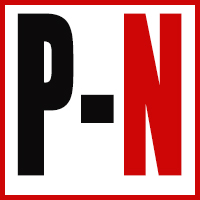 РЕГИОНАЛЬНЫЙ ИНТЕРНЕТ-ПРОЕКТ О ЛЮДЯХ С ИНВАЛИДНОСТЬЮ «ПРЕГРАД-НЕТ!»УФИМСКАЯ ГОРОДСКАЯ ОРГАНИЗАЦИЯ ИНВАЛИДОВ «МИР»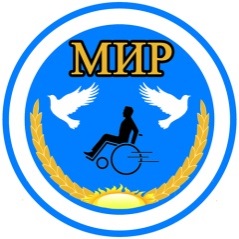 №Имя и фамилия актёраГод рождения   Диагноз ина коляске или нет12345678